CONDITIONS OF ENTRY:  PLEASE READ CAREFULLY…1.	Dogs entered at Kennel Club Licensed Field Trials must be registered at the Kennel Club in 	accordance with Kennel Club Regulations for Classification and Registration B.2.	The Society may reserve to itself the right to refuse any entry, except that this shall not apply in 	terms of the preference in the draw regulations (ref. J.5.g).3.	No substitution will be allowed4.	All dogs resident outside the  must be issued with a Kennel Club Authority to Compete number before entry to the show/event can be made.  All overseas entries without an Authority to Compete number will be returned to the exhibitor/competitor.5.	If entries or nominations exceed the number of permitted runners, the right to compete in a Trial shall be decided by ballot.6. 	A society which runs two or more stakes of the same denomination in a season which are drawn on the same date may ask a member, who has been successful in the draw for more than one stake, which of the Stakes he/she wishes to run in. Similarly, where a society holds two or more stakes in a season of the same denomination which are not drawn on the same date, it may have discretion to give priority in any subsequent draws to members who were not successful in the previous draw/s7.	Should circumstances so dictate, the Society, in consultation with the Judges, may alter arrangements as necessary.   Such changes and the circumstances surrounding them must be reported to the Kennel Club at the earliest opportunity. 8. 	No modification will be made to this Schedule except by permission of the Kennel Club, followed by advertisement in appropriate journals if time permits before the closing of entries.9.	Judges at a Trial are prohibited from entering a dog which is recorded in their ownership or part 	ownership.	 10. 	For withdrawals J7f applies.11.	To qualify for preference in the draw owners, and in the case of joint ownership both owners, must be fully paid up members as at 30th June in that trialling season.  12.	Preference in the draw for Novice stakes will not be given to members who have already been offered a run by the Club in a similar Novice stake in the current season.13. 	A separate entry form is required for each stake entered. Incomplete or illegible entry forms 	may be returned, or the applicant notified and given the opportunity to submit a new form.  	Please send a separate SAE for the result of each draw and please use self seal envelopes. Or 	send email addressIf competitors submit an out of date entry form they are required to sign a copy of the current form before the trial commences.14. 	All persons attending the Stake are under the jurisdiction of the Judges and Officers of the Club and must conduct themselves accordingly. 15.	The Club accepts no responsibility for injury, loss or damage to person or property however occasioned.16.	All dogs must be kept on a lead except when in line or used for picking-up under the direction of the Judges or the Steward of the beat.  No bitches on heat to be brought to the Trial ground.17.	Videography and photography will only be permitted with the express permission of the Chief Steward and the host.NOTE: 1. 	Out of respect for our hosts' generosity, competitors are asked to ensure that their dogs are competent in picking all game and are capable of maintaining the standards required. 2.	Competitors must make their own arrangements for lunch, which may be taken in the field. 3.	DOGS IN CARS ON HOT DAYS   - Your dog is vulnerable and AT RISK if left in a vehicle in high temperatures and even on days considered as slightly warm.  Please take care of your dog.  If your dog is found to be at risk forcible entry to your vehicle may be necessary without liability for any damage caused.WELFARE OF DOGS:   A competitor whose dog is entered at a Kennel Club licensed event should take all reasonable steps to ensure the needs of their dog(s) are met, and should not knowingly put their dogs’ health and welfare at risk by any action, default, omission or otherwise.  A breach of this Regulation may be referred to the General Committee for disciplinary action under Kennel Club Rules and Regulations.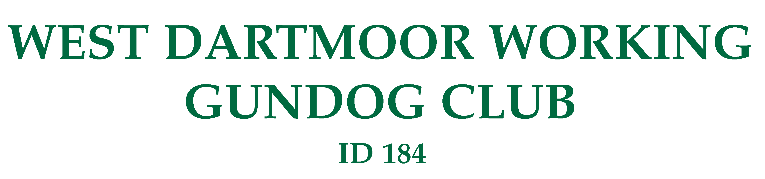 President: Mr RJ HillFIELD TRIAL SCHEDULE - 2018/2019(Held under Kennel Club Limited Rules and Field Trial Regulations ‘J’)ENTRIES TO:(RETRIEVERS) 	Mrs M-J Opie The Threshing Barn, Holland Farm Barns, Bradstone,                                   Devon.  PL19 0QT  		Tel : 07932 032265 e-mail: gundogdummies@gmail.com	(SPANIELS)	Mrs Margaret Cox, Harley Cottage, St Breward, Bodmin, Cornwall PL30 4LN		Tel: 01208 850490/07887665114 e-mail: margaret.cox@tiscali.co.ukENTRY FEES:	RETRIEVERS: All Novice Stakes £25. All Open Stakes £30.Non-members: £35 All StakesSPANIELS: All Novice & Open £30.  Non members £45. (PLEASE READ CONDITIONS ON BACK PAGE BEFORE ENTERING). PAYMENT:	Cheques payable to the West Dartmoor Working Gundog Club and enclose a separate cheque for each entry and separate entry form for each Trial. THE DRAW:	Will usually take place on the evening of the closing date for each Trial at the 			appropriate FT Secretary’s address unless otherwise stated. 		Please inform the FT Secretary if you wish to attend.  	Please enclose a separate SAE or send e-mail address for the result of each draw, 	time of meet and directions to ground.TROPHIES:	All trophies to be held for one year, or until requested for the next nominated trial. DEFINITIONS:J2.d.(1) Open: A Stake in which dogs have the opportunity of gaining a qualification towards the title of Field Trial Champion (K regulations refer) and towards entry in the Championship or Champion Stake for its breed; in which entry is open to all dogs of a specified breed or breeds except that such Stakes may not be confined to Any Variety Spaniel [except Spaniel (English Springer) and Spaniel (Cocker)]. It may be limited to a prescribed number of runners (J3 refers), in which case these shall be decided by a draw conducted in accordance with Regulation J6.h so that preference is given to previous performance. J2.d.(3) Novice: A Stake which is confined to dogs which have not gained a place which would qualify them for preference in the draw for Open Stakes. PREFERENCE IN THE DRAW FOR OPEN STAKESJ7.i (1) Retrievers: A First, Second, Third or Fourth in a 24 Dog Open Stake, First, Second or Third in a 12 Dog Open Stake. First in All-Aged or Novice Stakes. J7.i (2) Spaniels: A First. Second or Third in an Open Stake or a First in an All-Aged or Novice Stake. To qualify for preference in the draw in an Open Spaniel Stake, the dog must have gained the appropriate places in a Stake open to its breed. 	J7.i (4)	refer to J7.j(1) for open stakes preference and  J7.j(2) for novice stakesThe foregoing places must have been gained in a Stake qualifying for entry in the Kennel Club Stud Book. If a competitor enters more than one similarly qualified dog his first 'preferred dog' must be balloted for in the normal manner. 'Second' and subsequent dogs must then be placed in separate ballots before entries are drawn from other categories. FIELD TRIALS 2018/19Stake  1		Open Stake for AV Retriever, limited to 12 dogsTo be held at	Delamore Estate, Cornwood, Ivybridge, 		By kind permission of Mr JM ParkerDate		Tuesday 16th October 2018	Judges	 Barbara Kuen (A2579), Mr. Chris Brain (A2443), Mrs J Venturi-Rose (B1930)  TBCPrizes		1st £25   2nd £15   3rd £10Skinners Dog Food Vouchers to  Trophies		The Roborough Gamefinder Trophy for the winnerThe Skelbrook Cup for 2ndThe Honey Bowl for the Highest Placed Golden RetrieverEntries Close	Via FTMS (preferred) 29th September. Paper entries by 28th September 2018. Draw on 1st October 6pm using FTMS random selection Directions		Will be sent with the DrawStake 2		Open AV Spaniel except Spaniel (Cocker), limited to 16 dogsTo be held at	Castle Hill, By kind invitation of the Castle Hill SyndicateDate		Wednesday 31st October 2018Judges		Mr S Bolton (A2025)   Mr L Cooper (B3417)Prizes		1st £25   2nd £15   3rd £10 Skinners Dog Food Vouchers to  Trophies		The Joyce Damerell Memorial Trophy to the WinnerThe Brigadoon Goblet for Guns’ Choice Entries Close	Wednesday 17th OctoberDirections		Will be sent with the drawStake 3		Novice Stake for AV Spaniel, limited to 16 dogsTo be held at	Colquite, Bodmin, CornwallDate		Friday 2nd November 2018		Judges		(A) TBA,    Mr Simon Blackman (B3409)Prizes		1st £25   2nd £15   3rd £10 Skinners Dog Food Vouchers to  Trophies		The Celtic Guns TrophyEntries close	Friday 19th OctoberDirections		Will be sent with the drawStake 4		Novice Stake for AV Spaniel, limited to 16 dogsTo be held at	Delamore Estate, Cornwood, Ivybridge, 		By kind permission of Mr JM ParkerDate		Monday 26th November 2018Judges		Mr M Ashman (A2193)        Mr N Harris (NP)Prizes		1st  £25   2nd  £15   3rd  £10 Skinners Dog Food Vouchers to 3rd Place Trophies		The Skinners Trophy and The Ford Creek Trophy to the WinnerThe Upstart Trophy to the Runner UpThe Kevin McKeown Memorial Trophy to the best local handler in the awardsThe Nancarrow Trophy for the Guns’ ChoiceEntries Close	Monday 12th November 2018    Directions Will be sent with the drawStake 5		Novice Stake for AV Retriever, limited to 12 dogsTo be held at	Port Eliot Estate, St Germans, East Cornwall		By kind permission of The Earl of St Germans, Mr N & Mr W BerseyDate		28th December 2018Judges	Ms. Sally Jenkins (A1883), Mr David Stephens (B2786) Mr Matt Gould (NP) and Ms Jill Gardner (NP)Prizes		1st  £25   2nd  £15   3rd  £10 	Skinners Dog Food Vouchers to 3rd Place Trophies		The Beauyan Perpetual Trophy for the winner		The Wadland Brothers Trophy for the runner upEntries Close	Via FTMS (preferred) 1st   December 2018.  Paper entries 30th November 2018. 		Draw will take place using FTMS random selection 2nd December 6pm.  Directions		Will be sent with the DrawStake 6		Open Qualifying Stake for AV Retriever, limited to 12 dogsTo be held at	Lyneham Estate, Yealmpton, 		By kind permission of Mrs S Harvey & Mr D HarveyDate		5th January 2019Judges		Mrs T. Lawrence (A1889), Mrs H. Bradley (A2431), Ms H. Goodwin (B3595)                                and Mr P Castleman (B1846)Prizes		1st  £25   2nd  £15   3rd  £10 Skinners Dog Food Vouchers to 3rd Place Trophies	The José Bastard Memorial Trophy	The Kingstonwell Game Farm Challenge CupThe Norman Doddridge Tankard for Guns’ ChoiceEntries Close           Via FTMS (preferred); 15th December 2018.  Paper entries 14th December 2018                                 Draw will take place using FTMS random selection 16th December 6pm.Priority in this draw will be given to members who were not successful in our previous open stake draw Directions		Will be sent with the Draw